VANJA SNEG      https://runawen.weebly.com/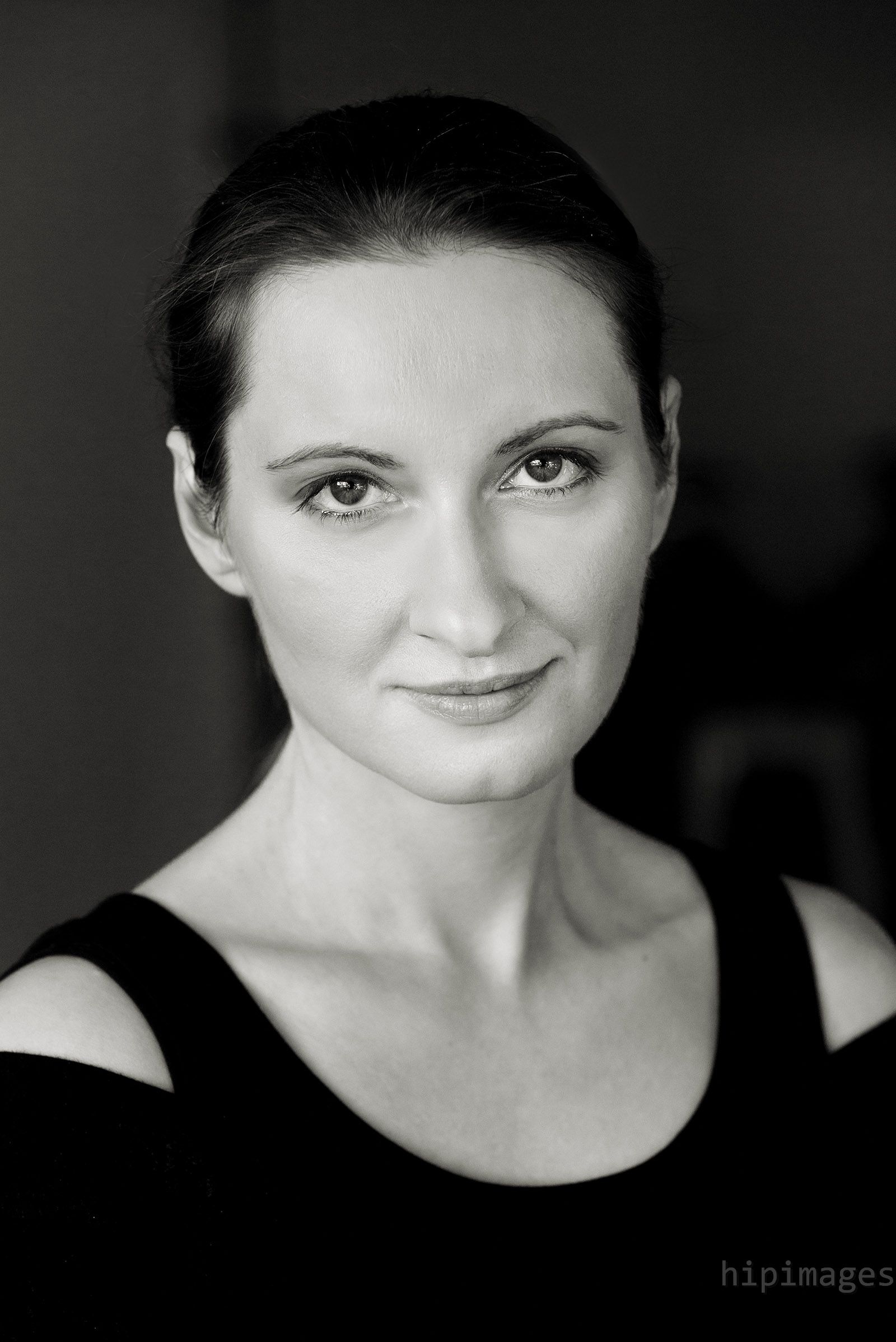 